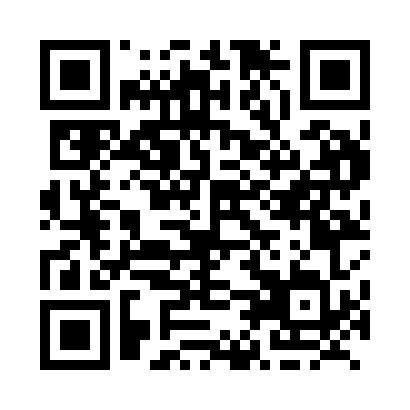 Prayer times for Shulie, Nova Scotia, CanadaMon 1 Jul 2024 - Wed 31 Jul 2024High Latitude Method: Angle Based RulePrayer Calculation Method: Islamic Society of North AmericaAsar Calculation Method: HanafiPrayer times provided by https://www.salahtimes.comDateDayFajrSunriseDhuhrAsrMaghribIsha1Mon3:355:331:226:469:1111:092Tue3:365:341:236:459:1111:093Wed3:375:351:236:459:1011:084Thu3:385:351:236:459:1011:075Fri3:395:361:236:459:1011:066Sat3:405:371:236:459:0911:057Sun3:425:371:236:459:0911:058Mon3:435:381:246:459:0811:049Tue3:445:391:246:459:0811:0310Wed3:455:401:246:449:0711:0111Thu3:475:411:246:449:0711:0012Fri3:485:421:246:449:0610:5913Sat3:505:421:246:439:0510:5814Sun3:515:431:246:439:0510:5715Mon3:535:441:246:439:0410:5516Tue3:545:451:246:429:0310:5417Wed3:565:461:256:429:0210:5218Thu3:575:471:256:429:0110:5119Fri3:595:481:256:419:0110:4920Sat4:015:491:256:419:0010:4821Sun4:025:501:256:408:5910:4622Mon4:045:511:256:398:5810:4523Tue4:065:521:256:398:5710:4324Wed4:075:541:256:388:5610:4125Thu4:095:551:256:388:5410:4026Fri4:115:561:256:378:5310:3827Sat4:135:571:256:368:5210:3628Sun4:145:581:256:368:5110:3429Mon4:165:591:256:358:5010:3330Tue4:186:001:256:348:4910:3131Wed4:206:011:256:338:4710:29